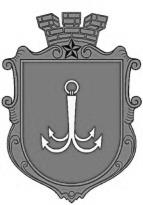                           ОДЕСЬКА МІСЬКА РАДА                                      ПОСТІЙНА КОМІСІЯЗ ПИТАНЬ ЖИТЛОВО – КОМУНАЛЬНОГО ГОСПОДАРСТВА ________________№_________________на №______________від______________ПРОТОКОЛзасідання постійної комісії23 листопада 2022 року, 14:00, Кабінет № 307 (пл. Думська, 1)ПРИСУТНІ:Голова комісії – Олександр Іваницький.Секретар комісії – Олексій Асауленко Члени комісії: Олександр Авдєєв, Олександр Шеремет.Директорка Департаменту міського господарства Одеської міської ради – Наталія Мостовських.Заступник директора Департаменту міського господарства Одеської міської ради – Олена Пятаєва.В.о. директора Комунального підприємства «Одесміськелектротранс» – Наталія Колесніченко.Начальник управління правової експертизи Юридичного Департаменту Одеської міської ради – Олена Ходаковська.ПОРЯДОК ДЕННИЙ1.	Про внесення на розгляд Одеській міській раді проєкту рішення «Про безоплатну передачу майна з комунальної власності Одеської міської територіальної громади до комунальної власності Херсонської міської територіальної громади».2.	Про внесення змін до орієнтовного обсягу фінансування Міської цільової програми розвитку електротранспорту в м. Одесі на 2022-2026 роки з метою придбання генераторних установок для забезпечення безперебійної роботи КП «Міськелектротранс» у разі перебоїв з електропостачанням.3.	Про внесення змін до орієнтовного обсягу фінансування Міської цільової програми благоустрою м. Одеси на 2022-2026 роки по комунальним підприємствам для придбання генераторних установок.1.	СЛУХАЛИ: інформацію Наталії Мостовських по проєкту рішення Одеської міської ради «Про безоплатну передачу майна з комунальної власності Одеської міської територіальної громади до комунальної власності Херсонської міської територіальної громади» (лист Департаменту міського господарства Одеської міської ради від 22.11.2022 р. № 492/2-мр додається до протоколу).ВИСТУПИЛИ: Олександр Іваницький, Олексій Асауленко, Олена Ходаковська, Олександр Шеремет, Олександр Авдєєв.ВИСНОВКИ ТА РЕКОМЕНДАЦІЇ КОМІСІЇ:1.	Рекомендувати до розгляду проєкт рішення «Про безоплатну передачу майна з комунальної власності Одеської міської територіальної громади до комунальної власності Херсонської міської територіальної громади» 2.	Доручити Департаменту міського господарства Одеської міської ради погодити зазначений проєкт рішення відповідно до вимог Регламенту Одеської міської ради VIIІ скликання.РЕЗУЛЬТАТ ГОЛОСУВАННЯ:«за» - 4; «проти» - 0; «утримались» - 0; «не голосували» - 0«відсутні» - 2 (Віктор Наумчак, Олександр Едельман)Рішення прийнято2.	СЛУХАЛИ: інформацію Наталії Мостовських та Наталії Колесніченко щодо проєкту змін до орієнтовного обсягу фінансування Міської цільової програми розвитку електротранспорту в м. Одесі на 2022-2026 роки з метою придбання генераторних установок для забезпечення безперебійної роботи КП «Міськелектротранс» у разі перебоїв з електропостачанням                           (лист Департаменту міського господарства Одеської міської ради від 22.11.2022 р. № 496/2-мр додається до протоколу).ВИСТУПИЛИ: Олександр Іваницький, Олексій Асауленко.ВИСНОВКИ ТА РЕКОМЕНДАЦІЇ КОМІСІЇ:Підтримати пропозицію Департаменту міського господарства Одеської міської ради щодо змін до орієнтовного обсягу фінансування Міської цільової програми розвитку електротранспорту в м. Одесі на 2022-2026 роки та підготувати відповідну поправку до проєкту рішення «Про внесення змін до Міської цільової програми розвитку електротранспорту в м. Одесі                                             на 2022 – 2026 роки, затвердженої рішенням Одеської міської ради від 09 лютого 2022 року № 864-VIІI».РЕЗУЛЬТАТ ГОЛОСУВАННЯ:«за» - 4; «проти» - 0; «утримались» - 0; «не голосували» - 0«відсутні» - 2 (Віктор Наумчак, Олександр Едельман)Рішення прийнято3.	СЛУХАЛИ: інформацію Наталії Мостовських щодо проєкту змін до орієнтовного обсягу фінансування Міської цільової програми благоустрою м. Одеси на 2022-2026 роки по комунальним підприємствам для придбання генераторних установок  (лист Департаменту міського господарства Одеської міської ради від 22.11.2022 р. № 498/2-мр додається до протоколу).ВИСТУПИЛИ: Олександр Іваницький, Олексій Асауленко, Олександр Авдєєв, Олександр Шеремет.ВИСНОВКИ ТА РЕКОМЕНДАЦІЇ КОМІСІЇ:Підтримати пропозицію Департаменту міського господарства Одеської міської ради щодо змін до орієнтовного обсягу фінансування Міської цільової програми благоустрою м. Одеси на 2022-2026 роки по комунальним підприємствам для придбання генераторних установок та доручити Департаменту міського господарства підготувати відповідний проєкт рішення.РЕЗУЛЬТАТ ГОЛОСУВАННЯ:«за» - 4; «проти» - 0; «утримались» - 0; «не голосували» - 0«відсутні» - 2 (Віктор Наумчак, Олександр Едельман)Рішення прийнятоГолова комісії						Олександр ІВАНИЦЬКИЙ Секретар постійної комісії  				Олексій АСАУЛЕНКОпл. Думська, 1, м. Одеса, 65026, Україна